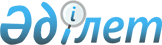 Құмтоғай ауылдық округі Құмтоғай, Қарасай, Қарақұдық ауылдарының көшелеріне атау беру туралыАқтөбе облысы Ырғыз ауданы Құмтоғай селолық округі әкімінің 2011 жылғы 14 шілдедегі № 7 шешімі. Ақтөбе облысы Ырғыз аудандық Әділет басқармасында 2011 жылғы 27 шілдеде № 3-5-137 тіркелді      Ескерту. Шешімнің атауы мен бүкіл мәтіні бойынша "селосының", "селолық", "селоларының" сөздері тиісінше "ауылының", "ауылдық", "ауылдарының" сөздерімен ауыстырылды – Ақтөбе облысы Ырғыз ауданы Құмтоғай ауылдық округі әкімінің 27.03.2015 № 1 шешімімен (алғашқы ресми жарияланған күнінен кейін күнтізбелік он күн өткен соң қолданысқа енгізіледі).

      Қазақстан Республикасының 2001 жылғы 23 қаңтардағы № 148 "Қазақстан Республикасындағы жергілікті мемлекеттік басқару және өзін-өзі басқару туралы" Заңының 35-бабының 2-тармағына, Қазақстан Республикасының 1993 жылы 8 желтоқсандағы № 4200 "Қазақстан Республикасының әкімшілік–аумақтық құрылысы туралы" Заңының 14-бабының 4-тармақшасына және Құмтоғай ауылдық округі Құмтоғай, Қарасай, Қарақұдық ауылдарының тұрғындары жиналыстарының 2011 жылғы 27 сәуірдегі № 1, 2, 3 хаттамаларына сәйкес ШЕШЕМІН:

      1. Құмтоғай ауылдық округі елді мекендерінің көшелеріне төмендегідей атаулар берілсін:

      1) Құмтоғай ауылының көшелеріне:

      Өтеу Құдайбергенов көшесі;

      Қызтуған Шегебаев көшесі;

      Оразбай Жұмабаев көшесі;

      Алмат Рысбаев көшесі;

      Сағымбай Көшкінбаев көшесі;

      Жалпы Ордабаев көшесі;

      Ораз би Тәтеұлы көшесі;

      2) Қарасай ауылының көшелеріне:

      Дауренбек Сарин көшесі;

      Шәкір Қараұлы көшесі;

      Қуанышова Зұлхия Қасқырбайқызы көшесі;

      3) Қарақұдық ауылының көшелеріне:

      Қазақстан Республикасы Тәуелсіздігіне 20 жыл көшесі;

      Назаралы әулие көшесі.

      3.Осы шешімнің орындалуын бақылау ауылдық округ әкімі аппаратының жетекші маманы Ш.Әбдіғалиеваға міндеттелсін.

      4.Осы шешім алғаш рет ресми жарияланған күннен кейін күнтізбелік он күн өткен соң қолданысқа енгізіледі.




					© 2012. Қазақстан Республикасы Әділет министрлігінің «Қазақстан Республикасының Заңнама және құқықтық ақпарат институты» ШЖҚ РМК
				
      Құмтоғай ауылдық округінің әкімі 

Е.ЖҮСІПОВ
